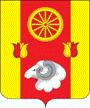 АДМИНИСТРАЦИЯРЕМОНТНЕНСКОГО СЕЛЬСКОГО ПОСЕЛЕНИЯ ПОСТАНОВЛЕНИЕ 28.06.2019       	                                    № 113                                               с. РемонтноеО проведении подготовительных работ к Всероссийской переписи населения 20202 годаВ соответствии с Федеральным законом от 25.01.2002 № 8-ФЗ «О Всероссийской переписи населения» и во исполнении Постановления Администрации Ремонтненского района от 20.06.2019 года № 516 «О проведении подготовительных работ к Всероссийской переписи населения 2020 года» ПОСТАНОВЛЯЮ:Утвердить план мероприятий по подготовке и проведению ВПН-2020 года согласно приложению.Определить ответственное должностное лицо за формирование и предоставление информации о ходе подготовки и проведении переписи населения – старший инспектор по архивной работе и регистрационному учету Администрации Ремонтненского сельского поселения  Чебану Е.В.Закрепить документально необходимость контроля состояния адресного хозяйства 2 раза в год: по состоянию на 01.07.2019 года и на 01.01.2020 года и т.д.Провести инвентаризацию адресного хозяйства в жилых домах, в срок до 15.07.2019 года.Определить потребность недостающих и требующих замены указателей в срок до 20.07.2019 года.Работы по упорядочению адресного хозяйства на территории муниципальных образований Ремонтненского района завершить до 01.09.2019 года. Контроль за исполнением данного постановления оставляю за собой.Глава Администрации Ремонтненского сельского поселения                                                           А.Я. Яковенко                                                                                                                            Приложение                                                                                                                             к постановлению                                                                                                                           Администрации                                                                                                                           Ремонтненского   сельского поселенияот 28.06.2019 № 113ПЛАН МЕРОПРИЯТИЙПо подготовке и проведению Всероссийской переписи населения2020 года на территории Ремонтненского района с. Ремонтное№п/пСодержание мероприятияСрок исполненияОтветственные исполнители1.2.3.4.1.Организация работ по проверке Администрации Ремонтненского сельского поселения наличия в с.Ремонтное указателей с названиями улиц, номерами домов и квартирДо 15 июля 2019 годаСтарший инспектор по имущественным и земельным отношениям Администрации Ремонтненского сельского поселения Е.А. Волохова2.Определение количества недостающих аншлагов и номерных знаков в с.РемонтноеДо 20 июля2019 годаСтарший инспектор ЖКХ по жилищным вопросам Администрации Ремонтненского сельского поселения Н.А. Меркулова,Старший инспектор по имущественным и земельным отношениям Администрации Ремонтненского сельского поселения Е.А. Волохова3. Проведение проверки состояния освещения улиц, дворовых территорий, подъездов в с. РемонтноеВ течении периода подготовки ВПН 2020Главный специалист ЖКХ благоустройстваАдминистрации Ремонтненского сельского поселенияЕ.И. Долганова,Старший инспектор ЖКХ по жилищным вопросам Администрации Ремонтненского сельского поселенияН.А. Меркулова4.Определение объема бюджетных ассигнований для оплаты работ по изготовлению недостающих указателей и номерных знаков в с.РемонтноеДо 01 сентября 2019 годаНачальник сектора экономики и финансов Администрации Ремонтненского сельского поселенияИ.В. Славгородская 5.Организация работы и рекомендации по изготовлению указателей и номерных знаков в с.РемонтноеСентябрь – октябрь 2019 годаВедущий специалист экономист Администрации Ремонтненского сельского поселения Е.А. Сербина,Старший инспектор ЖКХ по жилищным вопросам Администрации Ремонтненского сельского поселенияН.А. Меркулова6.Организация работ по уточнению Администрации Ремонтненского сельского поселения в с.Ремонтное сведений о количестве домов и численности проживающего населения До 1 августа 2019 годаСтарший инспектор по архивной работе и регистрационному учету Администрации Ремонтненского сельского поселения (Чебану Е.В.)7.Получение административных данных для актуализации списков домов и проживающего населения в с.Ремонтное от органов местного самоуправления для дополнительного внесения данныхДо 01 сентября 2019 годаСтарший инспектор по архивной работе и регистрационному учету Администрации Ремонтненского сельского поселения (Чебану Е.В.)